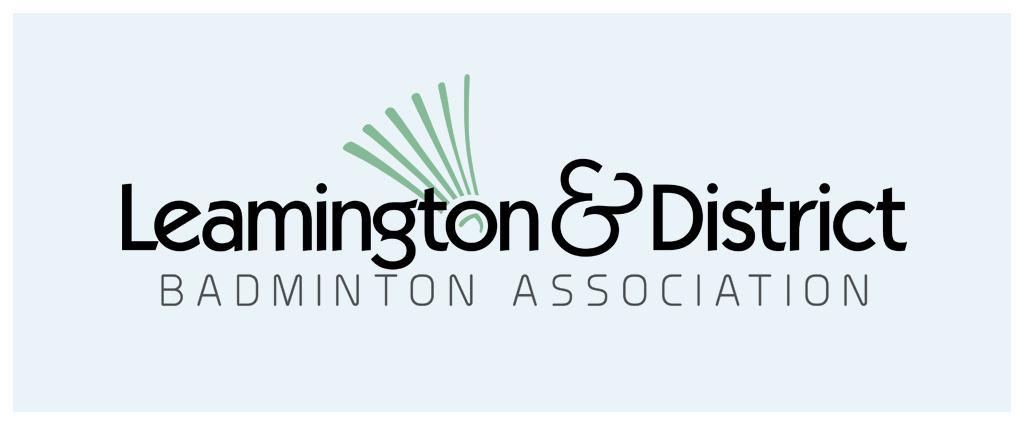 FESTIVAL COMPETITION ENTRY FORM MIXED CLUB:PLAYER 1PLAYER 1PLAYER 1PLAYER 1NAME:NAME:ADDRESS:ADDRESS:CONTACT TEL NO. :CONTACT TEL NO. :EMAIL:EMAIL:PLAYER 2PLAYER 2PLAYER 2PLAYER 2NAME:NAME:ADDRESS:ADDRESS:CONTACT TEL NO. :CONTACT TEL NO. :EMAIL:EMAIL:HIGHEST LDBA DIVISION PLAYED:HIGHEST LDBA DIVISION PLAYED:HIGHEST LDBA DIVISION PLAYED:OTHER LEAGUES/ DIVISIONS PLAYED:OTHER LEAGUES/ DIVISIONS PLAYED:OTHER LEAGUES/ DIVISIONS PLAYED:ENTRY FEE:£15.00 Per Team.£15.00 Per Team.Entry fees must be submitted with your entry form, or your entry will not be counted.PAYMENT METHODS:PAYMENT METHODS:PAYMENT METHODS:PAYMENT METHODS:Online:Bank – Lloyds TSBBank – Lloyds TSBPlease include your team name as a reference if paying online. Sort – 77-07-08Sort – 77-07-08Please include your team name as a reference if paying online. Account No. 08527068Account No. 08527068Please include your team name as a reference if paying online. By Post:Cheques made payable LDBA.Steve Cox58 Westfield RoadRugbyCV22 6ATCheques made payable LDBA.Steve Cox58 Westfield RoadRugbyCV22 6ATCheques made payable LDBA.Steve Cox58 Westfield RoadRugbyCV22 6ATALL ENTRIES MUST BE SUBMITTED TO: ALL ENTRIES MUST BE SUBMITTED TO: tournaments@leamingtonbadminton.co.uktournaments@leamingtonbadminton.co.uk